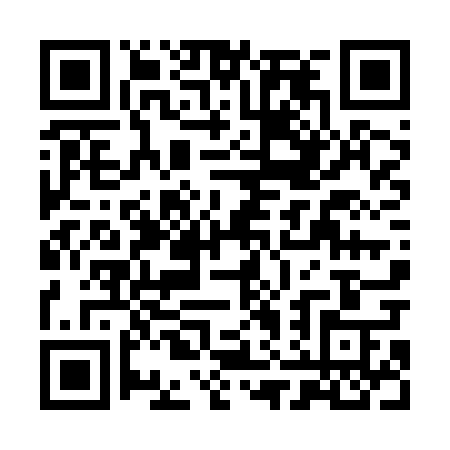 Prayer times for Szczepkowo Iwany, PolandMon 1 Apr 2024 - Tue 30 Apr 2024High Latitude Method: Angle Based RulePrayer Calculation Method: Muslim World LeagueAsar Calculation Method: HanafiPrayer times provided by https://www.salahtimes.comDateDayFajrSunriseDhuhrAsrMaghribIsha1Mon4:066:1012:415:087:139:112Tue4:026:0812:415:097:159:133Wed3:596:0612:415:107:179:154Thu3:566:0312:415:127:199:185Fri3:536:0112:405:137:219:206Sat3:505:5812:405:147:229:237Sun3:475:5612:405:157:249:258Mon3:445:5412:395:177:269:289Tue3:405:5112:395:187:289:3110Wed3:375:4912:395:197:309:3311Thu3:345:4712:395:217:319:3612Fri3:305:4412:385:227:339:3913Sat3:275:4212:385:237:359:4114Sun3:245:4012:385:247:379:4415Mon3:205:3712:385:257:399:4716Tue3:175:3512:375:277:419:5017Wed3:135:3312:375:287:429:5318Thu3:095:3112:375:297:449:5619Fri3:065:2812:375:307:469:5920Sat3:025:2612:365:317:4810:0221Sun2:595:2412:365:337:5010:0522Mon2:555:2212:365:347:5110:0823Tue2:515:2012:365:357:5310:1124Wed2:475:1712:365:367:5510:1525Thu2:435:1512:365:377:5710:1826Fri2:395:1312:355:387:5910:2127Sat2:355:1112:355:398:0010:2528Sun2:315:0912:355:418:0210:2829Mon2:275:0712:355:428:0410:3230Tue2:235:0512:355:438:0610:35